Zapytanie ofertoweNr sprawy: WUPXXV/2/0724/29/2017Województwo Wielkopolskie - Wojewódzki Urząd Pracy w Poznaniuul. Szyperska 1461-754 PoznańUsługa przygotowania, produkcji i emisji spotów radiowych.Zamówienie zostało podzielone na 2 części. Zamawiający przewiduje możliwość składania oferty przez Wykonawcę w odniesieniu do każdej z dwóch części zamówienia:Część 1: usługa przygotowania, produkcji, emisji 40-sekundowego (+/- 3 sekundy) spotu radiowego PO WER 2014-2020 na antenie stacji radiowej o regionalnym/lokalnym zasięgu emisji (województwo wielkopolskie), w tym opracowanie scenariusza, media planu, rezerwacja i zakup czasu antenowego;Część 2: usługa przygotowania, produkcji, emisji 45-sekundowego (+/- 3 sekundy) spotu radiowego KFS na antenie stacji radiowej o regionalnym zasięgu emisji (województwo wielkopolskie), w tym opracowanie scenariusza, media planu, rezerwacja i zakup czasu antenowego.Opis Przedmiotu Zamówienia (OPZ) dla części 1 i 2 stanowi załącznik nr 2 do zapytania ofertowego.Oznaczenie przedmiotu zamówienia według kodu CPV:Nazwa: Usługi radiowe 			      Kod: 92210000 - 6część 1: w terminie do 30 dni kalendarzowych od dnia zawarcia umowy;część 2: w II połowie listopada 2017 r., tj. w okresie od 13 do 30 listopada 2017 r.Wykonawca jest związany ofertą przez okres 30 dni od terminu składania ofert.Bieg terminu związania ofertą rozpoczyna się wraz z upływem terminu składania ofert.Istnieje możliwość przedłużenia terminu związania ofertą. Wykonawca samodzielnie lub na wniosek Zamawiającego może przedłużyć termin związania ofertą na okres 
nie dłuższy niż 30 dni.Ofertę wraz z niezbędnymi informacjami, koniecznymi do wyboru najkorzystniejszej oferty wg załączonego Formularza oferty (załącznik nr 1 do zapytania ofertowego), Wykonawca winien złożyć w terminie do dnia 7.11.2017 r. do godziny 10:30, w formie pisemnej (osobiście albo listownie) na adres: Wojewódzki Urząd Pracy w Poznaniu, 
ul. Szyperska 14, 61-754 Poznań.Otwarcie ofert jest jawne i nastąpi w dniu 7.11.2017r. o godzinie 11:00 w Wojewódzkim Urzędzie Pracy w Poznaniu, ul. Szyperska 14, 61-754 Poznań, I piętro, pokój nr 522.Wykonawca może przed upływem terminu składania ofert zmienić lub wycofać swoją ofertę bez żadnych skutków prawnych i finansowych.Wycofanie lub zmiana oferty dla swej skuteczności musi mieć formę pisemną, spełniać odpowiednie wymogi formalne stawiane ofercie i musi zostać doręczone do siedziby Zamawiającego nie później niż w terminie wyznaczonym na składanie ofert.Wykonawca może złożyć tylko jedną ofertę w danej części, która musi zostać doręczona do siedziby Zamawiającego nie później niż w terminie wyznaczonym na składanie ofert. Oferty złożone po terminie zostaną odesłane bez ich otwierania wraz ze stosowną adnotacją.Oferta powinna być podpisana przez osobę uprawnioną do składania oświadczenia woli 
w imieniu Wykonawcy.W przypadku, gdy osoba podpisująca ofertę w imieniu Wykonawcy nie jest wpisana 
do właściwego rejestru lub ewidencji jako osoba upoważniona do reprezentowania 
i składania oświadczenia woli w imieniu Wykonawcy, jest zobowiązana przedstawić upoważnienie w oryginale lub kopii poświadczonej za zgodność z oryginałem przez osoby uprawnione do składania oświadczenia woli w imieniu Wykonawcy.W przypadku, gdy Wykonawca jest osobą fizyczną nieprowadzącą działalności gospodarczej musi złożyć oświadczenie o wyrażeniu zgody na przetwarzanie danych osobowych do celów przeprowadzenia procedury zapytania ofertowego.Ofertę należy umieścić w zamkniętym opakowaniu, uniemożliwiającym odczytanie zawartości, bez uszkodzenia tego opakowania. Opakowanie winno być oznaczone nazwą i adresem Wykonawcy oraz zaadresowane i opisane następująco:Zamawiający nie przewiduje zwrotu kosztów udziału w zapytaniu ofertowym.Wykonawca składa w szczególności: wypełniony załącznik nr 1 do zapytania ofertowego – Formularz oferty. W ofercie Wykonawca winien skalkulować cenę dla całości przedmiotu zamówienia w danej części.Załączniki dołączone do zapytania ofertowego przedstawiane są w formie wzorów. Wykonawca może przedstawić załączniki wg własnego układu graficznego, lecz muszą one zawierać wszystkie zapisy i informacje ujęte we wzorach.Oferta powinna być sporządzona w języku polskim.Zamawiający oceni i porówna jedynie te oferty, które nie zostaną odrzucone przez Zamawiającego w danej części.Oferty zostaną ocenione przez Zamawiającego w oparciu o następujące kryteria 
i ich rangę dla każdej z części:Cena brutto									100%Zamawiający przyjmuje, że 1% odpowiada 1 pkt. Maksymalna liczba punktów w kryterium równa jest określonej wadze kryterium w %. Kryterium określone w ust. 2 pkt a (P1) oceniane będzie według poniższego wzoru:             Cena brutto oferty najtańszej w danej części       P1=  ----------------------------------------------------------- x 100 pkt 	Cena brutto oferty ocenianej w danej częściPunkty wynikające z algorytmu matematycznego, uzyskane przez Wykonawcę zostaną zaokrąglone do dwóch miejsc po przecinku.Za najkorzystniejszą uważa się ofertę, która otrzymała najwyższą liczbę punktów w danej części w określonym przez Zamawiającego kryterium. Wykonawca uwzględniając wszystkie wymogi, o których mowa w niniejszym zapytaniu ofertowym, powinien w cenie brutto ująć wszelkie koszty niezbędne dla prawidłowego i pełnego wykonania przedmiotu zamówienia oraz uwzględnić inne opłaty i podatki, a także ewentualne upusty i rabaty zastosowane przez Wykonawcę. CENA BRUTTO = CENA NETTO + NALEŻNY PODATEKCena brutto winna być wyrażona w złotych polskich, w złotych polskich będą prowadzone również rozliczenia pomiędzy Zamawiającym a Wykonawcą. Całkowita cena brutto wykonania zamówienia powinna być wyrażona liczbowo i słownie oraz podana z dokładnością do dwóch miejsc po przecinku.Ceny określone przez Wykonawcę w ofercie nie będą zmieniane w toku realizacji przedmiotu zamówienia. Nie przewiduje się żadnych przedpłat ani zaliczek na poczet realizacji przedmiotu umowy, a płatność nastąpi zgodnie z zapisami w umowie.Prawidłowe ustalenie podatku VAT należy do obowiązków Wykonawcy, zgodnie 
z przepisami ustawy o podatku od towarów i usług oraz podatku akcyzowym.Jeżeli Wykonawca nie złożył wymaganych dokumentów, złożone dokumenty są niekompletne, zawierają błędy lub budzą wskazane przez Zamawiającego wątpliwości, Zamawiający wzywa do ich złożenia, uzupełnienia lub poprawienia lub do udzielenia wyjaśnień w terminie przez siebie wskazanym, chyba że mimo ich złożenia, uzupełnienia lub poprawienia lub udzielenia wyjaśnień oferta Wykonawcy podlega odrzuceniu albo konieczne byłoby unieważnienie zapytania ofertowego. Jeżeli Wykonawca nie złożył wymaganych pełnomocnictw albo złożył wadliwe pełnomocnictwa, Zamawiający wzywa do ich złożenia w terminie przez siebie wskazanym, chyba że mimo ich złożenia oferta Wykonawcy podlega odrzuceniu albo konieczne byłoby unieważnienie zapytania ofertowego.Zamawiający wzywa także, w wyznaczonym przez siebie terminie, do złożenia wyjaśnień dotyczących treści złożonych ofert.Jeżeli zaoferowana cena wydaje się rażąco niska w stosunku do przedmiotu zamówienia i budzi wątpliwości Zamawiającego co do możliwości wykonania przedmiotu zamówienia zgodnie z wymaganiami określonymi przez Zamawiającego lub wynikającymi z odrębnych przepisów, Zamawiający może zwrócić się o udzielenie wyjaśnień, w tym złożenie dowodów, dotyczących wyliczenia ceny. Obowiązek wykazania, że oferta nie zawiera rażąco niskiej ceny spoczywa na Wykonawcy.Zamawiający przewiduje możliwość negocjacji cen z Wykonawcami,  do których skierowano zapytanie ofertowe lub którzy zapoznali się z zapytaniem ofertowym udostępnionym na stronie internetowej Zamawiającego w przypadku gdy najkorzystniejsza oferta przekracza kwotę jaką Zamawiający zamierza przeznaczyć na sfinansowanie zamówienia, przy braku możliwości zwiększenia tej kwoty. Zamawiający poprawia w ofercie:oczywiste omyłki pisarskie,oczywiste omyłki rachunkowe, z uwzględnieniem konsekwencji rachunkowych dokonanych poprawek,inne omyłki polegające na niezgodności oferty z treścią zapytania ofertowego, niepowodujące istotnych zmian w treści oferty- niezwłocznie zawiadamiając o tym Wykonawcę, którego oferta została poprawiona.7.  Jeżeli w postępowaniu, w którym jedynym kryterium jest cena, nie można  dokonać wyboru oferty najkorzystniejszej ze względu na to, że zostały złożone oferty o takiej samej cenie, Zamawiający może wystąpić do Wykonawców, którzy złożyli takie oferty, do złożenia ofert dodatkowych. Wykonawca składa ofertę dodatkową w formie pisemnej i nie może zaoferować ceny wyższej niż zaoferował w złożonej wcześniej ofercie. Zamawiający dokonuje wyboru oferty z niższą ceną.Zamawiający, po zatwierdzeniu wyników zapytania ofertowego, niezwłocznie powiadomi Wykonawców, którzy złożyli oferty, o:wyborze najkorzystniejszej oferty, podając nazwę (firmę) albo imię i nazwisko, siedzibę albo miejsce zamieszkania i adres Wykonawcy, którego ofertę wybrano, uzasadnienie jej wyboru oraz nazwy (firmy) albo imiona i nazwiska, siedziby albo miejsca zamieszkania i adresy Wykonawców, którzy złożyli oferty, punktację przyznaną ofertom w każdym kryterium oceny ofert i łączną punktację, a także termin zawarcia umowy,Wykonawcach, których oferty zostały odrzucone, podając uzasadnienie faktyczne,unieważnieniu zapytania ofertowego;Zamawiający udostępnia informacje, o których mowa w ust. 8 pkt a i c niniejszego Rozdziału, na stronie internetowej. Jeżeli Wykonawca, którego oferta została wybrana, uchyla się od zawarcia umowy, Zamawiający może wybrać ofertę najkorzystniejszą spośród pozostałych ofert bez przeprowadzania ich ponownego badania i oceny.Zamawiający odrzuca ofertę, jeżeli:jest niezgodna z zapytaniem ofertowym,jej treść nie odpowiada treści Opisu przedmiotu zamówienia lub wymaganiom postawionym Wykonawcom w zapytaniu ofertowym,zawiera błędy w obliczeniu ceny, których nie można poprawić na podstawie rozdz. 10 ust. 6 pkt b zapytania ofertowego,zawiera rażąco niską cenę w stosunku do przedmiotu zamówienia, tj. Wykonawca, pomimo wezwania, o którym mowa w rozdz. 10 ust. 4 zapytania ofertowego, nie złożył wymaganych wyjaśnień albo Wykonawca nie wykazał, że oferta nie zawiera rażąco niskiej ceny,Wykonawca w terminie wskazanym w zawiadomieniu o poprawieniu innej omyłki polegającej na niezgodności oferty z treścią zapytania ofertowego, o której mowa 
w rozdz. 10 ust. 6 pkt c zapytania ofertowego, nie zgodził się na jej poprawienie,Wykonawca, pomimo wezwania, o którym mowa w rozdz. 10 ust. 1 lub 2 zapytania ofertowego, nie złożył lub nie uzupełnił lub nie poprawił lub nie udzielił wyjaśnień dotyczących dokumentów lub nie złożył wymaganych pełnomocnictw albo złożył wadliwe pełnomocnictwa,Wykonawca nie wyraził zgody na przedłużenie terminu związania ofertą.Zamawiający unieważnia zapytanie ofertowe w następujących przypadkach:nie złożono żadnej oferty niepodlegającej odrzuceniu,cena najkorzystniejszej oferty lub oferta z najniższą ceną przewyższa kwotę, którą Zamawiający zamierza przeznaczyć na sfinansowanie zamówienia, przy braku możliwości jej zwiększenia.Część 1§ 1Przedmiotem umowy jest usługa przygotowania, produkcji, emisji 40-sekundowego 
(+/- 3 sekundy) spotu radiowego PO WER 2014-2020 na antenie stacji radiowej 
o regionalnym/lokalnym zasięgu emisji (województwo wielkopolskie), w tym opracowanie scenariusza, media planu, rezerwacja i zakup czasu antenowego.Przedmiot umowy będzie realizowany zgodnie z zapytaniem ofertowym i ofertą Wykonawcy z dnia ………………….r., które stanowią integralną część niniejszej umowy.Wykonawca zobowiązuje się wykonać przedmiot umowy w terminie do 30 dni kalendarzowych od dnia zawarcia umowy.Przy realizacji przedmiotu umowy Wykonawca zobligowany jest do uwzględniania bieżących wskazówek, wytycznych i zaleceń Zamawiającego. § 2Wykonawcy za wykonanie przedmiotu niniejszej umowy przysługuje wynagrodzenie 
w wysokości …………….. zł brutto (słownie: ………………… złotych).Niedoszacowanie, pominięcie lub nieprawidłowy sposób skalkulowania wysokości kosztów związanych z realizacją przedmiotu umowy, nie może być podstawą do żądania zmiany wynagrodzenia określonego w ust. 1, nawet, gdy koszty te wzrosną w trakcie jej realizacji.Wynagrodzenie przysługujące Wykonawcy jest płatne ze środków Europejskiego Funduszu Społecznego w ramach Pomocy Technicznej Programu Operacyjnego Wiedza Edukacja Rozwój 2014-2020, na rachunek Wykonawcy nr: ………………………………Zamawiający dokona zapłaty za usługę w terminie do 14 dni od dnia doręczenia prawidłowo wystawionej faktury VAT (po podpisaniu przez obie strony umowy protokołu należytego wykonania przedmiotu umowy) do siedziby Zamawiającego. Faktura VAT za realizację przedmiotu umowy zostanie doręczona przez Wykonawcę do siedziby Zamawiającego do 18.12.2017 r.Faktury powinny być wystawione na:Wojewódzki Urząd Pracyw Poznaniuul. Szyperska 1461-754 PoznańNIP: 778-13-79-161Zamawiający wyraża zgodę na wystawienie i otrzymanie faktury w dowolnym formacie elektronicznym.Faktura VAT w formie elektronicznej zostanie przesłana z adresu e-mail Wykonawcy: …………………… na adresy e-mail Zamawiającego: …………………….Za datę płatności ustala się dzień obciążenia rachunku Zamawiającego.§ 3Wykonawca zobowiązany jest do przeniesienia na Zamawiającego w ramach wynagrodzenia, o którym mowa w § 2 ust. 1 umowy autorskich praw majątkowych wraz z prawami pokrewnymi do spotu radiowego bez ograniczeń co do zasięgu, środków przekazu, terytorium, czasu, liczby egzemplarzy na następujących polach eksploatacji:publiczne odtwarzanie,nadawanie za pomocą fonii przewodowej lub bezprzewodowej przez stację naziemną    lub za pośrednictwem satelity,reemisja,publiczne udostępnianie utworu w taki sposób, aby każdy miał do niego dostęp w miejscu i czasie przez siebie wybranym,wprowadzanie do obrotu,rozpowszechnianie,utrwalanie i zwielokrotnianie jakąkolwiek techniką,wprowadzanie do pamięci komputera i sieci multimedialnej, serwerów sieci komputerowej, Internetu w sposób umożliwiający transmisję odbiorczą przez zainteresowanego użytkownika łącznie z utrwaleniem w pamięci RAM.Wykonawca przeniesie na Zamawiającego autorskie prawa majątkowe wraz z prawami pokrewnymi od podwykonawców oraz innych osób trzecich w zakresie umożliwiającym wykorzystanie przedmiotu umowy zgodnie z umową.Wykonawca dostarczy Zamawiającemu na płycie CD-R wyprodukowany w ramach umowy spot radiowy, zapisany m.in. w formacie mp3 wraz z jego metryczką – opatrzona pieczęcią i podpisem producenta. Wersja papierowa dokumentu powinna w szczególności określać: czas trwania spotu, tytuł spotu, zleceniodawcę, producenta, autora scenariusza, kompozytora muzyki, wykonawcę i realizatora, jak również zawierać oświadczenie o nabyciu i posiadaniu autorskich praw majątkowych wraz z prawami pokrewnymi do spotu radiowego oraz, że są one wolne od wszelkich wad prawnych i nie naruszają dóbr osobistych osób trzecich.Przeniesienie autorskich praw majątkowych wraz z prawami pokrewnymi do spotu radiowego następuje z chwilą podpisania przez obie strony umowy protokołu należytego wykonania przedmiotu umowy.§ 4Wykonawca zapłaci Zamawiającemu karę umowną w wysokości 20% wartości umowy określonej w § 2 ust. 1 umowy, w przypadku odstąpienia od umowy, a także rozwiązania umowy, przez którąkolwiek ze stron z przyczyn leżących po stronie Wykonawcy. Wykonawca zobowiązany jest do zapłaty kary umownej w terminie 7 dni od daty wezwania do jej zapłacenia, co jest warunkiem wypłaty wynagrodzenia za przedmiot umowy. Jeżeli kara umowna nie pokrywa poniesionej szkody, Zamawiający może dochodzić odszkodowania uzupełniającego na zasadach ogólnych.§ 5Przedmiot umowy jest współfinansowany przez Unię Europejską ze środków Europejskiego Funduszu Społecznego w ramach projektu „Pomoc Techniczna PO WER dla Wojewódzkiego Urzędu Pracy w Poznaniu na lata 2017-2018”, działanie Radio (audycje sponsorowane, reklamy) w ramach RPD informacyjno-promocyjnych dla Programu Operacyjnego Wiedza Edukacja Rozwój 2014-2020 w województwie wielkopolskim na rok 2017.Wykonawca zobligowany jest do stosowania zasad wynikających z obowiązującego Podręcznika wnioskodawcy i beneficjenta programów polityki spójności 2014-2020 w zakresie informacji i promocji. Dokument jest dostępny pod adresem power.wuppoznan.praca.gov.pl. Zostanie również przekazany Wykonawcy e-mailem przez Zamawiającego w terminie do 3 dni kalendarzowych od dnia zawarcia umowy.§ 6Do współpracy w sprawach związanych z wykonaniem umowy wyznacza się: ze strony Zamawiającego: ……………………………., tel. ………………………., 
e-mail: ………………………………………..ze strony Wykonawcy: ………………………………., tel. …………………………, 
e-mail: …………………………………….. § 7W sprawach nieuregulowanych niniejszą umową mają zastosowanie w szczególności przepisy ustawy z dnia 23 kwietnia 1964 r. Kodeks Cywilny (t. j. Dz. U. z 2017 r., 
poz. 459 ze zm.) i inne obowiązujące akty prawne.Zmiany umowy wymagają dla swej ważności formy pisemnej pod rygorem nieważności.§ 8Sądem właściwym dla wszystkich spraw, które wynikną z realizacji tej umowy będzie sąd powszechny w Poznaniu. Część 2§ 1Przedmiotem umowy jest usługa przygotowania, produkcji, emisji 45-sekundowego (+/- 3 sekundy) spotu radiowego KFS na antenie stacji radiowej o regionalnym zasięgu emisji (województwo wielkopolskie), w tym opracowanie scenariusza, media planu, rezerwacja i zakup czasu antenowego.Przedmiot umowy będzie realizowany zgodnie z zapytaniem ofertowym i ofertą Wykonawcy z dnia ………………….r., które stanowią integralną część niniejszej umowy.Wykonawca zobowiązuje się wykonać przedmiot umowy w II połowie listopada 2017 r., tj. w okresie od 13 do 30 listopada 2017 r.Przy realizacji przedmiotu umowy Wykonawca zobligowany jest do uwzględniania bieżących wskazówek, wytycznych i zaleceń Zamawiającego. § 2Wykonawcy za wykonanie przedmiotu niniejszej umowy przysługuje wynagrodzenie 
w wysokości …………….. zł brutto (słownie: ………………… złotych).Niedoszacowanie, pominięcie lub nieprawidłowy sposób skalkulowania wysokości kosztów związanych z realizacją przedmiotu umowy, nie może być podstawą do żądania zmiany wynagrodzenia określonego w ust. 1, nawet, gdy koszty te wzrosną w trakcie jej realizacji.Wynagrodzenie przysługujące Wykonawcy jest płatne ze środków wydzielonych z kwoty Krajowego Funduszu Szkoleniowego ujętej w planie Funduszu Pracy na 2017 r. na działania Ministerstwa Rodziny, Pracy i Polityki Społecznej i wojewódzkich urzędów pracy (art. 69a ust. 2 pkt 4 ustawy o promocji zatrudnienia i instytucjach rynku pracy), na rachunek Wykonawcy nr: ………………………………Zamawiający dokona zapłaty za usługę w terminie do 14 dni od dnia doręczenia prawidłowo wystawionej faktury VAT (po podpisaniu przez obie strony umowy protokołu należytego wykonania przedmiotu umowy)  do siedziby Zamawiającego. Faktura VAT za realizację przedmiotu umowy zostanie doręczona przez Wykonawcę do siedziby Zamawiającego do 18.12.2017 r. Faktury powinny być wystawione na:Wojewódzki Urząd Pracyw Poznaniuul. Szyperska 1461-754 PoznańNIP: 778-13-79-161Zamawiający wyraża zgodę na wystawienie i otrzymanie faktury w dowolnym formacie elektronicznym.Faktura VAT w formie elektronicznej zostanie przesłana z adresu e-mail Wykonawcy: …………………… na adresy e-mail Zamawiającego: …………………….Za datę płatności ustala się dzień obciążenia rachunku Zamawiającego.§ 3Wykonawca zobowiązany jest do przeniesienia na Zamawiającego w ramach wynagrodzenia, o którym mowa w § 2 ust. 1 umowy autorskich praw majątkowych wraz z prawami pokrewnymi do spotu radiowego bez ograniczeń co do zasięgu, środków przekazu, terytorium, czasu, liczby egzemplarzy na następujących polach eksploatacji:publiczne odtwarzanie,nadawanie za pomocą fonii przewodowej lub bezprzewodowej przez stację naziemną    lub za pośrednictwem satelity,reemisja,publiczne udostępnianie utworu w taki sposób, aby każdy miał do niego dostęp w miejscu i czasie przez siebie wybranym,wprowadzanie do obrotu,rozpowszechnianie,utrwalanie i zwielokrotnianie jakąkolwiek techniką,wprowadzanie do pamięci komputera i sieci multimedialnej, serwerów sieci komputerowej, Internetu w sposób umożliwiający transmisję odbiorczą przez zainteresowanego użytkownika łącznie z utrwaleniem w pamięci RAM.Wykonawca przeniesie na Zamawiającego autorskie prawa majątkowe wraz z prawami pokrewnymi od podwykonawców oraz innych osób trzecich w zakresie umożliwiającym wykorzystanie przedmiotu umowy zgodnie z umową.Wykonawca dostarczy Zamawiającemu na płycie CD-R wyprodukowany w ramach umowy spot radiowy, zapisany m.in. w formacie mp3 wraz z jego metryczką – opatrzona pieczęcią i podpisem producenta. Wersja papierowa dokumentu powinna w szczególności określać: czas trwania spotu, tytuł spotu, zleceniodawcę, producenta, autora scenariusza, kompozytora muzyki, wykonawcę i realizatora, jak również zawierać oświadczenie o nabyciu i posiadaniu autorskich praw majątkowych wraz z prawami pokrewnymi do spotu radiowego oraz, że są one wolne od wszelkich wad prawnych i nie naruszają dóbr osobistych osób trzecich.Przeniesienie autorskich praw majątkowych wraz z prawami pokrewnymi do spotu radiowego następuje z chwilą podpisania przez obie strony umowy protokołu należytego wykonania przedmiotu umowy.§ 4Wykonawca zapłaci Zamawiającemu karę umowną w wysokości 20% wartości umowy określonej w § 2 ust. 1 umowy, w przypadku odstąpienia od umowy, a także rozwiązania umowy, przez którąkolwiek ze stron z przyczyn leżących po stronie Wykonawcy. Wykonawca zobowiązany jest do zapłaty kary umownej w terminie 7 dni od daty wezwania do jej zapłacenia, co jest warunkiem wypłaty wynagrodzenia za przedmiot umowy. Jeżeli kara umowna nie pokrywa poniesionej szkody, Zamawiający może dochodzić odszkodowania uzupełniającego na zasadach ogólnych.§ 5Do współpracy w sprawach związanych z wykonaniem umowy wyznacza się: ze strony Zamawiającego: ……………………………., tel. ………………………., 
e-mail: ………………………………………..ze strony Wykonawcy: ………………………………., tel. …………………………, 
e-mail: …………………………………….. § 6W sprawach nieuregulowanych niniejszą umową mają zastosowanie w szczególności przepisy ustawy z dnia 23 kwietnia 1964 r. Kodeks Cywilny (t. j. Dz. U. z 2017 r., 
poz. 459 ze zm.) i inne obowiązujące akty prawne.Zmiany umowy wymagają dla swej ważności formy pisemnej pod rygorem nieważności.§ 7Sądem właściwym dla wszystkich spraw, które wynikną z realizacji tej umowy będzie sąd powszechny w Poznaniu. Ustala się następujący sposób komunikowania między Zamawiającym a Wykonawcami:Wykonawcy z Zamawiającym:Zapytania do treści zapytania ofertowego:w formie pisemnej na adres: Wojewódzki Urząd Pracy w Poznaniu, 
ul. Szyperska 14, 61-754 Poznań lubdrogą elektroniczną na adres: zamowienia.publiczne@wup.poznan.pl Złożenie i uzupełnienie dokumentów i oświadczeń, uzupełnienie pełnomocnictw, wyjaśnienia treści ofert, dokumentów, rażąco niskiej ceny: 
w formie pisemnej na adres: Wojewódzki Urząd Pracy w Poznaniu, 
ul. Szyperska 14, 61-754 PoznańPozostałe oświadczenia i wnioski:w formie pisemnej na adres: Wojewódzki Urząd Pracy w Poznaniu, 
ul. Szyperska 14, 61-754 Poznań lubdrogą elektroniczną na adres: zamowienia.publiczne@wup.poznan.pl Zamawiający z Wykonawcami:Zawiadomienia, wezwania oraz informacje Zamawiający będzie przekazywał Wykonawcom:w formie pisemnej lub				faksem na numer wskazany w ofercie lubdrogą elektroniczną:na adres poczty elektronicznej wskazany w ofercie lubpoprzez zamieszczenie zawiadomień lub informacji dotyczących postępowania na stronie internetowej Zamawiającego: wuppoznan.praca.gov.pl Wykonawca w odpowiedzi na otrzymane wezwanie, przekazuje dokumenty, pełnomocnictwa, wyjaśnienia lub oświadczenia, bezwzględnie w terminie wyznaczonym przez Zamawiającego.Jeżeli Zamawiający lub Wykonawca przekazują oświadczenia, wnioski, zawiadomienia, wezwania oraz informacje za pośrednictwem faksu lub drogą elektroniczną, każda ze stron na żądanie drugiej niezwłocznie potwierdza fakt ich otrzymania.Osoba do kontaktu z Wykonawcami:Elżbieta Kostrzewa, zamowienia.publiczne@wup.poznan.pl 				(imię i nazwisko, e-mail)Wykonawca może zwrócić się do Zamawiającego o wyjaśnienie treści zapytania ofertowego.  Zamawiający zobowiązany jest udzielić wyjaśnień niezwłocznie, jednak nie później niż na 2 dni przed upływem terminu składania ofert, pod warunkiem że wniosek o wyjaśnienie treści zapytania ofertowego wpłynął do Zamawiającego nie później niż 
do końca dnia, w którym upływa połowa wyznaczonego terminu składania ofert.Jeżeli wniosek o wyjaśnienie treści zapytania ofertowego wpłynął po upływie terminu składania wniosku, o którym mowa w ust. 1 niniejszego rozdziału zapytania ofertowego, lub dotyczy udzielonych wyjaśnień, Zamawiający może udzielić wyjaśnień albo pozostawić wniosek bez rozpoznania.Treść zapytań wraz z wyjaśnieniami Zamawiający przekazuje Wykonawcom, którym przekazał zapytanie ofertowe, bez ujawniania źródła zapytania, a jeżeli zapytanie udostępniane jest na stronie internetowej, udostępnia na tej stronie. W uzasadnionych przypadkach Zamawiający może zmienić treść zapytania ofertowego, z tym zastrzeżeniem że treść zapytania ofertowego można zmienić najpóźniej na 2 dni przed upływem terminu składania ofert. Dokonaną zmianę Zamawiający przekazuje niezwłocznie Wykonawcom, którym przekazał zapytanie ofertowe, a jeżeli zapytanie udostępniane jest na stronie internetowej, udostępnia na tej stronie. Zamawiający może podjąć decyzję o zamknięciu postępowania bez dokonania wyboru. 
W takim przypadku Zamawiający niezwłocznie zawiadomi o tym Wykonawców, którzy złożyli oferty.     Sławomir Wąsiewski								Wicedyrektor 						Wojewódzkiego Urzędu Pracy w PoznaniuCzęść 1Załącznik nr 1 do zapytania ofertowego………………………………………..		                          (pieczęć firmowa Wykonawcy)Tel. …………… faks …………. E-mail ………..Nr sprawy: WUPXXV/2/0724/29/2017ZAMAWIAJĄCY Województwo Wielkopolskie - Wojewódzki Urząd Pracy w Poznaniuul. Szyperska 1461-754 PoznańFORMULARZ OFERTOWYOdpowiadając na zapytanie ofertowe na „Usługę przygotowania, produkcji i emisji spotów radiowych”, część 1 pn. usługa przygotowania, produkcji, emisji 40-sekundowego (+/- 3 sekundy) spotu radiowego PO WER 2014-2020 na antenie stacji radiowej o regionalnym/lokalnym zasięgu emisji (województwo wielkopolskie), w tym opracowanie scenariusza, media planu, rezerwacja i zakup czasu antenowego, składam/y ofertę następującej treści:Oferuję/emy wykonanie przedmiotu zamówienia zgodnie z Opisem Przedmiotu Zamówienia.Oferuję/emy wykonanie usługi będącej przedmiotem zamówienia na kwotę w wysokości:Cena netto ……………….. złPodatek VAT: ………………%Cena brutto…………………..zł (słownie:………………………………………………Przyjmuję/emy do realizacji postawione przez Zamawiającego w zapytaniu ofertowym warunki.Oświadczam/y, że zaoferowana cena uwzględnia wszystkie koszty związane 
z wykonaniem usługi.Oświadczam/y, że wykonam/y przedmiot zamówienia w terminach określonych 
w zapytaniu ofertowym.Uważam/y się za związanego/ych niniejszą ofertą przez okres 30 dni, który rozpoczyna się wraz z upływem terminu składania ofert.Zobowiązuję/emy się w przypadku wybrania mojej/naszej oferty do zawarcia umowy 
na warunkach określonych w zapytaniu ofertowym i w istotnych dla stron postanowieniach umowy, w miejscu i terminie wyznaczonym przez Zamawiającego Załącznikami do niniejszej oferty są następujące dokumenty:…………………………………………………..…………………………………………						(pieczęć i podpis osoby uprawnionej 								do składania oświadczeń woli w imieniu wykonawcy)Miejscowość …......................................... dnia …........................................ roku.Część 2Załącznik nr 1 do zapytania ofertowego………………………………………..		                          (pieczęć firmowa Wykonawcy)Tel. …………… faks …………. E-mail ………..Nr sprawy: WUPXXV/2/0724/29/2017ZAMAWIAJĄCY Województwo Wielkopolskie - Wojewódzki Urząd Pracy w Poznaniuul. Szyperska 1461-754 PoznańFORMULARZ OFERTOWYOdpowiadając na zapytanie ofertowe na „Usługę przygotowania, produkcji i emisji spotów radiowych”, część 2 pn. usługa przygotowania, produkcji, emisji 45-sekundowego (+/- 3 sekundy) spotu radiowego KFS na antenie stacji radiowej o regionalnym zasięgu emisji (województwo wielkopolskie), w tym opracowanie scenariusza, media planu, rezerwacja i zakup czasu antenowego, składam/y ofertę następującej treści:Oferuję/emy wykonanie przedmiotu zamówienia zgodnie z Opisem Przedmiotu Zamówienia.Oferuję/emy wykonanie usługi będącej przedmiotem zamówienia na kwotę w wysokości:Cena netto ……………….. złPodatek VAT: ………………%Cena brutto…………………..zł (słownie:………………………………………………Przyjmuję/emy do realizacji postawione przez Zamawiającego w zapytaniu ofertowym warunki.Oświadczam/y, że zaoferowana cena uwzględnia wszystkie koszty związane 
z wykonaniem usługi.Oświadczam/y, że wykonam/y przedmiot zamówienia w terminach określonych 
w zapytaniu ofertowym.Uważam/y się za związanego/ych niniejszą ofertą przez okres 30 dni, który rozpoczyna się wraz z upływem terminu składania ofert.Zobowiązuję/emy się w przypadku wybrania mojej/naszej oferty do zawarcia umowy 
na warunkach określonych w zapytaniu ofertowym i w istotnych dla stron postanowieniach umowy, w miejscu i terminie wyznaczonym przez Zamawiającego Załącznikami do niniejszej oferty są następujące dokumenty:…………………………………………………..…………………………………………						(pieczęć i podpis osoby uprawnionej 								do składania oświadczeń woli w imieniu wykonawcy)Miejscowość …......................................... dnia …........................................ roku.						Załącznik nr 2 do zapytania ofertowegoOpis przedmiotu zamówienia - Część 1Przedmiot usługi:przygotowanie, produkcja, emisja 40-sekundowego (+/- 3 sekundy) spotu radiowego Programu Operacyjnego Wiedza Edukacja Rozwój 2014-2020 na antenie stacji radiowej o regionalnym/lokalnym zasięgu emisji (województwo wielkopolskie), w tym opracowanie scenariusza, media planu, rezerwacja i zakup czasu antenowegoCzas i miejsce emisji:stacja radiowa o regionalnym/lokalnym zasięgu emisji w województwie wielkopolskim, która z uwagi na swój charakter i specyfikę emitowanych treści cieszy się popularnością wśród osób młodych w wieku 15-29 lat; emisja w oparciu o podlegający konsultacji i pisemnej akceptacji Zamawiającego media plan emisji spotu radiowego;40-krotna emisja przez co najmniej 10 następujących po sobie dni kalendarzowych (łącznie: 40 emisji spotu radiowego); co najmniej 30% emisji powinno mieć miejsce w czasie prime time, tj. w godzinach 6:30 – 9:00 oraz 15:30-18:00 Termin realizacji: realizacja usługi w terminie do 30 dni kalendarzowych od dnia zawarcia umowyElementy spotu radiowego:Celem spotu radiowego jest wskazanie osobom młodym w wieku 15-29 lat możliwości skorzystania z pomocy w realizowanych na terenie województwa wielkopolskiego projektach I Osi Priorytetowej Osoby młode na rynku pracy Programu Operacyjnego Wiedza Edukacja Rozwój 2014-2020, m.in. w formie doradztwa zawodowego, pośrednictwa pracy, dotacji na rozpoczęcie własnej działalności gospodarczej, szkoleń, kursów, staży, praktyk zawodowych. Zastosowana forma przekazu powinna ukazywać korzyści płynące z uczestnictwa w projekcie oraz zachodzące w wyniku tego pozytywne zmiany w ich życiu. Komunikat powinien zachęcać osoby młode do sięgnięcia po wsparcie z Programu Operacyjnego Wiedza Edukacja Rozwój 2014-2020.tekst reklamowy nt. wsparcia udzielanego młodym mieszkańcom województwa wielkopolskiego w ramach I Osi Priorytetowej Osoby młode na rynku pracy PO WER 
2014-2020, w tym liczby osób, które skorzystały ze wsparcia;informacja: Punkt kontaktowy PO WER 2014-2020 przy Wojewódzkim Urzędzie Pracy w Poznaniu, ul. Szyperska 14, tel. 61 846 38 23adres strony internetowej: power.wuppoznan.praca.gov.pI;informacja (zamieszczona na końcu spotu radiowego): Spot współfinansowany ze środków Unii Europejskiej w ramach Europejskiego Funduszu Społecznego;komunikat słowny prezentowany przez dwóch lektorów (głos kobiecy i głos męski) powinien zostać wzbogacony o odpowiednio dobrany podkład muzyczny/dźwiękowyGrupa docelowa spotu radiowego:kobiety i mężczyźni w wieku 15-29 lat, którzy są:– osobami bezrobotnymi/niepracującymi/biernymi/nieaktywnymi zawodowo;– studentami/uczniami;– mieszkańcami miast/obszarów wiejskichSposób/etapy realizacji:w terminie do 4 dni kalendarzowych od dnia zawarcia umowy Wykonawca przedstawi Zamawiającemu do konsultacji i pisemnej akceptacji: proponowaną stację radiową wraz z uzasadnieniem jej wyboru, media plan emisji spotu radiowego, jak również scenariusz spotu radiowego;Zamawiający zgłosi ewentualne uwagi do przedstawionych przez Wykonawcę materiałów w terminie do 3 dni kalendarzowych od ich otrzymania; na ich uwzględnienie i ponowne przedstawienie do akceptacji Zamawiającego Wykonawcy każdorazowo przysługiwać będzie do 3 dni kalendarzowych – proces konsultacji zakończy się wydaniem pisemnej akceptacji Zamawiającego (pisemna akceptacja scenariusza spotu radiowego będzie równoznaczna ze zgodą na produkcję i emisję spotu radiowego w oparciu o zaakceptowany media plan).Załącznik nr 2 do zapytania ofertowegoOpis przedmiotu zamówienia - Część 2Przedmiot usługi:przygotowanie, produkcja, emisja 45-sekundowego (+/- 3 sekundy) spotu radiowego Krajowego Funduszu Szkoleniowego na antenie stacji radiowej o regionalnym zasięgu emisji (województwo wielkopolskie), w tym opracowanie scenariusza, media planu, rezerwacja i zakup czasu antenowego Czas i miejsce emisji:stacja radiowa o regionalnym zasięgu emisji w województwie wielkopolskim; emisja w oparciu o podlegający konsultacji i pisemnej akceptacji Zamawiającego media plan emisji spotu radiowego;20-krotna emisja przez co najmniej 5 następujących po sobie dni kalendarzowych (łącznie: 20 emisji spotu radiowego); co najmniej 40% emisji powinno mieć miejsce w czasie prime time, tj. w godzinach 6:30 – 9:00 oraz 15:30-18:00 Termin realizacji: II połowa listopada 2017 r., tj. w okresie od 13 do 30 listopada 2017 r.Elementy spotu radiowego:Celem spotu radiowego jest przypomnienie mieszkańcom województwa wielkopolskiego o Krajowym Funduszu Szkoleniowym, który wspiera kształcenie ustawiczne pracowników i pracodawców, podejmowane z inicjatywy lub za zgodą pracodawcy. Wskaże konkretne dane nt. osób, które dotychczas skorzystały z pomocy np. w formie dofinansowań na kursy, szkolenia, studia podyplomowe, egzaminy umożliwiające uzyskanie dyplomów potwierdzających nabycie umiejętności, kwalifikacji lub uprawnień zawodowych. Zaprezentowane dane potwierdzą, że wielkopolscy przedsiębiorcy chętnie korzystają z Krajowego Funduszu Szkoleniowego. Taką formą przekazu Wojewódzki Urząd Pracy w Poznaniu będzie zachęcać pracodawców/przedsiębiorców do sięgnięcia po wsparcie z kolejnej puli środków przewidzianej na przyszły rok kalendarzowy.tekst reklamowy sformułowany w taki sposób, by osiągnąć opisywany wyżej cel spotu radiowego;nazwa instytucji: Wojewódzki Urząd Pracy w Poznaniu;adres strony internetowej: wuppoznan.praca.gov.plinformacja (zamieszczona na końcu spotu radiowego): Spot finansowany ze środków Funduszu Pracy;komunikat słowny prezentowany przez lektora powinien zostać wzbogacony o odpowiednio dobrany podkład muzyczny/dźwiękowyGrupa docelowa spotu radiowego:kobiety i mężczyźni w wieku 25-64 lata, którzy są:– pracodawcami, przedsiębiorcami i pracownikami z województwa wielkopolskiego– mieszkańcami miast/obszarów wiejskichSposób/etapy realizacji:w terminie do 4 dni kalendarzowych od dnia zawarcia umowy Wykonawca przedstawi Zamawiającemu do konsultacji i pisemnej akceptacji: proponowaną stację radiową wraz z uzasadnieniem jej wyboru, media plan emisji spotu radiowego, jak również scenariusz spotu radiowego;Zamawiający zgłosi ewentualne uwagi do przedstawionych przez Wykonawcę materiałów w terminie do 3 dni kalendarzowych od ich otrzymania; na ich uwzględnienie i ponowne przedstawienie do akceptacji Zamawiającego Wykonawcy każdorazowo przysługiwać będzie do 3 dni kalendarzowych – proces konsultacji zakończy się wydaniem pisemnej akceptacji Zamawiającego (pisemna akceptacja scenariusza spotu radiowego będzie równoznaczna ze zgodą na produkcję i emisję spotu radiowego w oparciu o zaakceptowany media plan).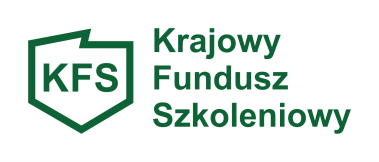 Nazwa (firma) i adres ZamawiającegoNazwa zamówieniaOpis Przedmiotu ZamówieniaTermin wykonania zamówieniaTermin związania ofertą Miejsce oraz termin składania i otwarcia ofert.Opis sposobu przygotowania oferty.Nazwa (firma) Wykonawcyadres WykonawcyWojewódzki Urząd Pracy w Poznaniuul. Szyperska 1461-754 PoznańZapytanie ofertoweUsługa przygotowania, produkcji i emisji spotów radiowych.Nr sprawy WUPXXV/2/0724/29/2017Nie otwierać przed dniem 7.11.2017 r. godz. 11:00Opis kryteriów, którymi Zamawiający będzie kierował się przy wyborze oferty.Opis sposobu obliczenia ceny.Informacje o formalnościach, jakie powinny zostać dopełnione w celu wyboru najkorzystniejszej ofertyOdrzucenie oferty WykonawcyUnieważnienie zapytania ofertowegoIstotne dla stron postanowienia, które zostaną wprowadzone do treści zawieranej umowySposób porozumiewania się Zamawiającego z Wykonawcami oraz wskazanie osoby wyznaczonej do kontaktów z WykonawcamiPozostałe informacje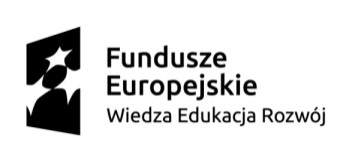 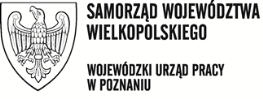 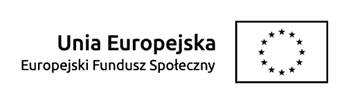 